自己開発科目受講生募集!!日経講座「流通・サービス業トレンド研究」(秋学期開講)本年度秋学期に、日経講座「流通・サービス業トレンド研究」を開講します。これは受講した学生が、自宅で「日経流通新聞」(消費と流通、マーケティング情報に特化したマーケティングジャーナル・週3回発行)を購読し、興味ある記事の切り抜きと、自らのコメントを発表しながら進めていくワークショップ形式のアクティブラーニング型の授業で、毎週月曜日の5限(16:30～18:00)に、全15回（2単位）のプログラムで行われます。企業研究や分析力の養成につながるとともに、業界情報の取得にもなり、将来の進路決定・就職活動に役立ちます。1.受講期間：　平成28年9月26日（月）～平成29年1月30日（月）の15回2.開講時間：　上記期間の月曜日、16：30～18：003.単位取得：　自己開発科目として２単位取得（一定の出席率及び課題提出が必要）4.教　　場：　５号館、５３２教室5.新聞購読料：　無料（平成28年８月～平成29年1月までの6カ月間）6.募集定員：　30名（応募者多数の場合は、選考の上決定）7.募集期間：　6月6日（月）～6月24日（金）まで8.受講者説明会：　平成28年6月27日（月）会場　5号館532教室　時間　16:00～9.申込用紙配布場所： 受講希望者は、受講申込用紙をキャリア開発センター(5号館1F)に取りに来てください。■カリキュラム(予定)※「日経MP」は「日経メディアプロモーション」の教育スタッフの意味です。※授業の進行、出席管理、評価は、キャリア開発センター教職員で行います。「日経流通新聞」(MJ)紹介生活産業を広範囲にカバーする消費と流通、マーケティング情報に特化したマーケティングジャーナルです。百貨店、スーパー、コンビニエンスストア、専門店、サービス産業などの最新動向を伝えると同時に、多様化するWebマーケティング手法の最前線やニューサービスもきめ細かく追跡・発掘しています。「日経ヒット商品番付」をはじめとした特集や、新製品紹介、ビジネススキル情報、消費者トレンドなどの記事には定評があり、テレビ東京「ワールドビジネスサテライト」（WBS）では、MJが企画協力する特集コーナー「MJ WAVE」が放送されています。流通業・サービス業従事者が読む新聞ですが、大学生にとっても身近な企業・店舗・商品の情報が多く、記事内容も本学の授業で学習するテーマが満載です。週3回(月・水・金曜日)発行。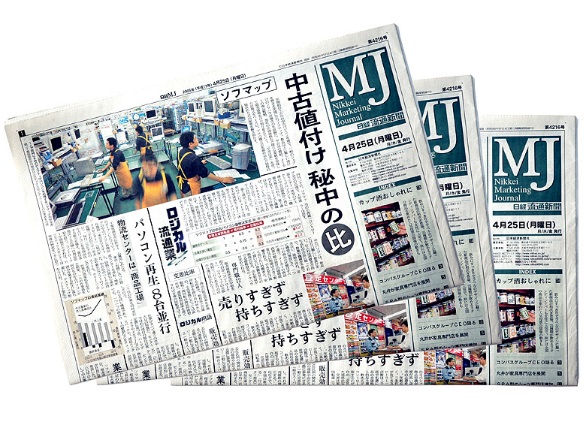 <受講申し込み用紙(6/24〆切)>日経講座「流通・サービス業トレンド研究」(2016年度秋学期開講)の受講を申し込みます。平成28年　　　月  　　 日受講者氏名　学部　　　　学科　　　　　年学籍番号電話番号　回テーマ日時教室特別講師説明会(主旨、進め方、購読申込み)6/27(月) 16:30～18:005321業界選択に向けての情報収集法9/26(月)16:30～18:00532日経MP2記事分析に基づいたワークショップ10/3(月)16:30～18:00532日経MP3記事分析に基づいたワークショップ10/10(月)16:30～18:00532日経MP4記事分析に基づいたワークショップ10/17(月)16:30～18:00532日経MP5記事分析に基づいたワークショップ10/24(月)16:30～18:00532日経MP6記事分析に基づいたワークショップ11/7(月)16:30～18:00532日経MP・　　　　　　　・　　　　・　・　　・・　　　　　　　・　　　　・　・　　・14記事分析に基づいたワークショップ1/23(月)16:30～18:00532日経MP15まとめと発表1/30(月)16:30～18:00532日経MP